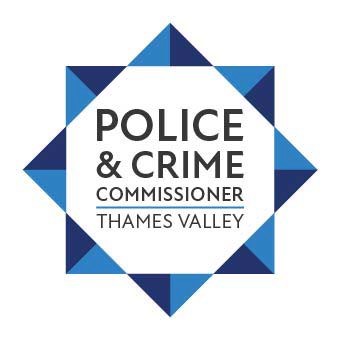 FOI 062318.04.23Thank you for your email dated 29 March 2023 and Freedom of Information Request, received at the Office of the Police and Crime Commissioner for the Thames Valley.I can confirm there is data held regarding your request and am pleased to advise the following:The Office of the Police and Crime Commissioner has one commissioned service providing support for young victims of Child Crime Exploitation and Child Sexual Exploitation. Their organisational details can be found at the following web-link: SAFE! – Supporting young people in the Thames Valley who have been harmed by crime (safeproject.org.uk)I trust that this information is helpful and completes your Freedom of Information Request.Yours sincerelyJim KatouzianGovernance Manager Office of the Police and Crime CommissionerThames Valley Police Headquarters SouthOxford RoadKidlingtonOX5 2NX